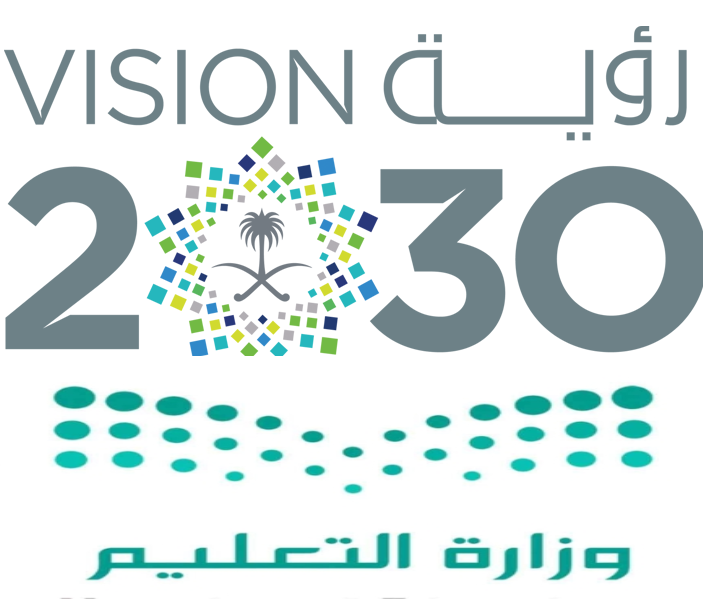 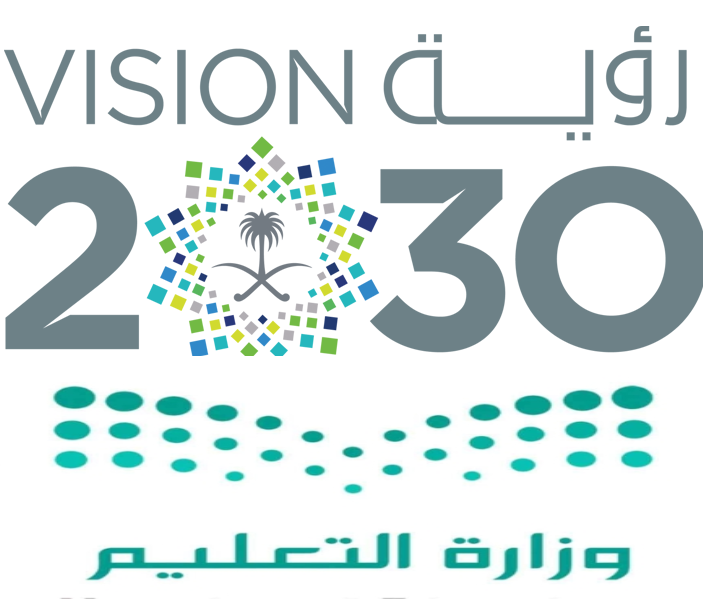 السؤال الأول: ضع علامة ( √ ) أمام العبارة الصحيحة وعلامة  ( Ꭓ ) أما العبارة الخاطئة : السؤال الثاني: أكمل الفراغات التالية :  السؤال الثالث: ضع الرقم المناسب من القائمة ( أ ) أما ما يناسبها من القائمة ( ب )  السؤال الرابع: اختر الاجابة الصحيحة: اختبار الفصل الدراسي الثالث ( الدور الأول ) لعام 1443هـاسم الطالب :  الاجابة النموذجيةالسؤال الأول: ضع علامة ( √ ) أمام العبارة الصحيحة وعلامة  ( Ꭓ ) أما العبارة الخاطئة : السؤال الثاني: أكمل الفراغات التالية :  السؤال الثالث: ضع الرقم المناسب من القائمة ( أ ) أما ما يناسبها من القائمة ( ب )  السؤال الرابع: اختر الاجابة الصحيحة: س1س2س3س4الدرجةالدرجة كتابةاسم المصححاسم المراجعاسم المدققس1س2س3س4الدرجةالدرجة كتابة12861440أربعون درجة فقطالتوقيعالتوقيعالتوقيعمالعبارةالإجابةالتطير شرك بالله تعالى لأنه يتضمن  الاعتقاد الفاسد بأن غير الله له تأثير في جلب النفع أو دفع الضر.كان الفأل يعجب الرسول صل الله عليه وسلم.الحكمة من إيجاب الاقتناع بالحلف بالله تعظيم الحلف بالله تعالىلسوء الظن والاتهام بغير دليل مفاسد عديدة منها القطيعة والخلافيدل قوله تعالى:" قل ما يعبؤا بكم ربي لولا دعاؤكم" على دعاء الله سبب قضاء الحاجات‎  ‎من الحِكم في مشروعية الفأل تعلق القلب باللهجاء في الحديث:" انتفخت أوداجه" الودج هو عرق في  العنق ‏القوة الحقيقية التي يمدح بها المسلم هي  القدرة على الانتقامالتحرز من البول والبعد عن النجاسات التي تصيب البدن والثوب من أنواع الطهارة المعنويةإن من ظلم شيئا من الأرض فإنه يجعل في عنقه يوم القيامة طوقا من حديدأصحاب لئيكة أنزل الله عليهم عذاب عظيم فعذبهم  بالطوفان حتى اغرقهممعنى كلمة "ليقلبني" في الحديث أي  ليبقينيالسؤال بالله جائز  ......................عدد أشواط الطواف بالكعبة هي ............ أشواطالسنة في صلاة ركعتي الطواف هي القراءة بعد الفاتحة بسورتي  .................. و .................يبيت الحاج ليلة العاشر من ذي الحجة بمزدلفة ، ويبقى بها إلى صلاة ...............أسلم قديما قبل دخول دار الأرقم وشهد جميع الغزوات وشهد حصار دمشق هو .................  رضي الله عنهيدل حديث الرسول صلى الله عليه وسلم ( الطيرة شرك ) على أن الطيرة .............المقصود بـ  ......................هو وضع الشيء في غير موضعهالسبب الرئيس للغضب هو ............................مالقائمة ( أ )الرقم المناسبالقائمة ( ب )قوم نوح عليه السلامما يذبح من بهيمة الأنعام في أيام عيد الأضحى تقرباً إلى الله تعالىالتطيرما يذبح عن المولود تقرباً إلى الله تعالىالفألعذبهم الله بسحابة أظلتهم فلما اجتمعوا تحتها التهبت نارا فأحرقتهمشرك أصغرالتشاؤم بما يقع من المرئيات أو المسموعات أو الأيام أو الشهور أو غيرهماالتطيرحكم الحلف بغير اللهقوم شعيب عليه السلامشرطه أن لا يكون مقصودالعقيقةالأضحيةذبح محمد أضحيته و هي مريضة، فحكم الأضحية ذبح محمد أضحيته و هي مريضة، فحكم الأضحية ذبح محمد أضحيته و هي مريضة، فحكم الأضحية ذبح محمد أضحيته و هي مريضة، فحكم الأضحية أ-    لا تجزئب-   تصح مع الإثمج-   تجزئد-   تصح وليس عليه اثمحكم السعي بين الصفا والمروة في الطابق الثاني أو سطح المسعىحكم السعي بين الصفا والمروة في الطابق الثاني أو سطح المسعىحكم السعي بين الصفا والمروة في الطابق الثاني أو سطح المسعىحكم السعي بين الصفا والمروة في الطابق الثاني أو سطح المسعىأ-    مكروهب-   لا يجوزج-   جائزد-   مستحبيسن للحاج في اليوم الثامن، وهو يوم التروية الإكثار فيه منيسن للحاج في اليوم الثامن، وهو يوم التروية الإكثار فيه منيسن للحاج في اليوم الثامن، وهو يوم التروية الإكثار فيه منيسن للحاج في اليوم الثامن، وهو يوم التروية الإكثار فيه منأ-    الصلاةب-   التلبيةج-   قراءة القرآند-   الصياميشرع للحاج إذا وصل جمرة العقبة الكبرىيشرع للحاج إذا وصل جمرة العقبة الكبرىيشرع للحاج إذا وصل جمرة العقبة الكبرىيشرع للحاج إذا وصل جمرة العقبة الكبرىأ-    قطع التلبيةب-   الإكثار من التلبيةج-   الإكثار من التسبيحد-   الاكثار من الاستغفارحاج ترك المبيت بمنى ليالي أيام التشريق من غير عذر، فيترتب على تركه حاج ترك المبيت بمنى ليالي أيام التشريق من غير عذر، فيترتب على تركه حاج ترك المبيت بمنى ليالي أيام التشريق من غير عذر، فيترتب على تركه حاج ترك المبيت بمنى ليالي أيام التشريق من غير عذر، فيترتب على تركه أ-    ذبح شاه ب-   عدم صحة حجه ج-   صيام ثلاثة أيامد-   حجه صحيحالحكمة من عدم وقوف المعتمر للدعاء والذكر بعد الشوط السابع هي :الحكمة من عدم وقوف المعتمر للدعاء والذكر بعد الشوط السابع هي :الحكمة من عدم وقوف المعتمر للدعاء والذكر بعد الشوط السابع هي :الحكمة من عدم وقوف المعتمر للدعاء والذكر بعد الشوط السابع هي :أ-    عدم ورود ذلك عن النبيب-   الخوف من الإزدحامج-   إيذاناً بإنتهاء عمرتهد-   الخوف من المرضيحصل التحلل الأول للحاج برمي جمرة العقبة والحلق أو التقصير يوم العيد ويباح له كل شيء إلا :يحصل التحلل الأول للحاج برمي جمرة العقبة والحلق أو التقصير يوم العيد ويباح له كل شيء إلا :يحصل التحلل الأول للحاج برمي جمرة العقبة والحلق أو التقصير يوم العيد ويباح له كل شيء إلا :يحصل التحلل الأول للحاج برمي جمرة العقبة والحلق أو التقصير يوم العيد ويباح له كل شيء إلا :أ-    النساء ب-   تقليم الأظافر ج-   الصيدد-   الصيامقال الله تعالى: (إن الشرك لظلم عظيم) الإشراك بالله من ظلم:قال الله تعالى: (إن الشرك لظلم عظيم) الإشراك بالله من ظلم:قال الله تعالى: (إن الشرك لظلم عظيم) الإشراك بالله من ظلم:قال الله تعالى: (إن الشرك لظلم عظيم) الإشراك بالله من ظلم:أ-    المالب-   النفسج-   العرضد-   البشرالسخرية والاستهزاء بالآخرين من الإضرارالسخرية والاستهزاء بالآخرين من الإضرارالسخرية والاستهزاء بالآخرين من الإضرارالسخرية والاستهزاء بالآخرين من الإضرارأ-    الماليةب-   النفسيةج-   البدنيةد-   الجسديةصحابي جليل دعا له النبي صلى الله عليه وسلم بالحكمة مرتين فقال: "اللهم علمه التأويل وفقهه في الدين" هو ...... رضي الله عنهصحابي جليل دعا له النبي صلى الله عليه وسلم بالحكمة مرتين فقال: "اللهم علمه التأويل وفقهه في الدين" هو ...... رضي الله عنهصحابي جليل دعا له النبي صلى الله عليه وسلم بالحكمة مرتين فقال: "اللهم علمه التأويل وفقهه في الدين" هو ...... رضي الله عنهصحابي جليل دعا له النبي صلى الله عليه وسلم بالحكمة مرتين فقال: "اللهم علمه التأويل وفقهه في الدين" هو ...... رضي الله عنهأ-    عبد الله بن عباس ب-   سعيد بن زيد ج-   عبد الله بن عمر د-   عبدالله بن الزبيرمعنى كلمة باللغو معنى كلمة باللغو معنى كلمة باللغو معنى كلمة باللغو أ-    العذاب الشديد ب-   الإعراض والابتعاد  ج-   الكلام القبيح أو مالا ينفعد-   الكلام الحسن قال تعالى " وإنه لفي زبر الأولين " معنى زبر الأولين :قال تعالى " وإنه لفي زبر الأولين " معنى زبر الأولين :قال تعالى " وإنه لفي زبر الأولين " معنى زبر الأولين :قال تعالى " وإنه لفي زبر الأولين " معنى زبر الأولين :أ-    عادات الأولينب-   كتب الأنبياء السابقينج-   محبة الأولين من الأنبياءد-   معتقدات الأولينقال تعالى" ألم تر أنهم في كل واد يهيمون " معنى كلمة يهيمون :قال تعالى" ألم تر أنهم في كل واد يهيمون " معنى كلمة يهيمون :قال تعالى" ألم تر أنهم في كل واد يهيمون " معنى كلمة يهيمون :قال تعالى" ألم تر أنهم في كل واد يهيمون " معنى كلمة يهيمون :أ-    يعلمونب-   يستعدون .ج-   يخوضون .د-   يفرحونما حكم إعاذة المستعيذ بالله؟ ما حكم إعاذة المستعيذ بالله؟ ما حكم إعاذة المستعيذ بالله؟ ما حكم إعاذة المستعيذ بالله؟ أ-    واجب ب-   مستحبج-   مكروهد-   سنةس1س2س3س4الدرجةالدرجة كتابةاسم المصححاسم المراجعاسم المدققس1س2س3س4الدرجةالدرجة كتابة12861440أربعون درجة فقطالتوقيعالتوقيعالتوقيعمالعبارةالإجابةالتطير شرك بالله تعالى لأنه يتضمن  الاعتقاد الفاسد بأن غير الله له تأثير في جلب النفع أو دفع الضر.√كان الفأل يعجب الرسول صل الله عليه وسلم.√الحكمة من إيجاب الاقتناع بالحلف بالله تعظيم الحلف بالله تعالى√لسوء الظن والاتهام بغير دليل مفاسد عديدة منها القطيعة والخلاف√يدل قوله تعالى:" قل ما يعبؤا بكم ربي لولا دعاؤكم" على دعاء الله سبب قضاء الحاجات‎  ‎√من الحِكم في مشروعية الفأل تعلق القلب بالله√جاء في الحديث:" انتفخت أوداجه" الودج هو عرق في  العنق ‏√القوة الحقيقية التي يمدح بها المسلم هي  القدرة على الانتقام×التحرز من البول والبعد عن النجاسات التي تصيب البدن والثوب من أنواع الطهارة المعنوية×إن من ظلم شيئا من الأرض فإنه يجعل في عنقه يوم القيامة طوقا من حديد×أصحاب لئيكة أنزل الله عليهم عذاب عظيم فعذبهم  بالطوفان حتى اغرقهم×معنى كلمة "ليقلبني" في الحديث أي  ليبقيني×السؤال بالله جائز  ............جائز..........عدد أشواط الطواف بالكعبة هي ......سبعة...... أشواطالسنة في صلاة ركعتي الطواف هي القراءة بعد الفاتحة بسورتي  ........الكافرون.......... و .........الاخلاص........يبيت الحاج ليلة العاشر من ذي الحجة بمزدلفة ، ويبقى بها إلى صلاة ...... الفجر.........أسلم قديما قبل دخول دار الأرقم وشهد جميع الغزوات وشهد حصار دمشق هو ...... سعيد بن زيد...........  رضي الله عنهيدل حديث الرسول صلى الله عليه وسلم ( الطيرة شرك ) على أن الطيرة ...... حرام.......المقصود بـ  ........... الظلم...........هو وضع الشيء في غير موضعهالسبب الرئيس للغضب هو ............ وسوسة الشيطان................مالقائمة ( أ )الرقم المناسبالقائمة ( ب )قوم نوح عليه السلام8ما يذبح من بهيمة الأنعام في أيام عيد الأضحى تقرباً إلى الله تعالىالتطير7ما يذبح عن المولود تقرباً إلى الله تعالىالفأل6عذبهم الله بسحابة أظلتهم فلما اجتمعوا تحتها التهبت نارا فأحرقتهمشرك أصغر5التشاؤم بما يقع من المرئيات أو المسموعات أو الأيام أو الشهور أو غيرهماالتطير4حكم الحلف بغير اللهقوم شعيب عليه السلام3شرطه أن لا يكون مقصودالعقيقةالأضحيةذبح محمد أضحيته و هي مريضة، فحكم الأضحية ذبح محمد أضحيته و هي مريضة، فحكم الأضحية ذبح محمد أضحيته و هي مريضة، فحكم الأضحية ذبح محمد أضحيته و هي مريضة، فحكم الأضحية أ-    لا تجزئب-   تصح مع الإثمج-   تجزئد-   تصح وليس عليه اثمحكم السعي بين الصفا والمروة في الطابق الثاني أو سطح المسعىحكم السعي بين الصفا والمروة في الطابق الثاني أو سطح المسعىحكم السعي بين الصفا والمروة في الطابق الثاني أو سطح المسعىحكم السعي بين الصفا والمروة في الطابق الثاني أو سطح المسعىأ-    مكروهب-   لا يجوزج-   جائزد-   مستحبيسن للحاج في اليوم الثامن، وهو يوم التروية الإكثار فيه منيسن للحاج في اليوم الثامن، وهو يوم التروية الإكثار فيه منيسن للحاج في اليوم الثامن، وهو يوم التروية الإكثار فيه منيسن للحاج في اليوم الثامن، وهو يوم التروية الإكثار فيه منأ-    الصلاةب-   التلبيةج-   قراءة القرآند-   الصياميشرع للحاج إذا وصل جمرة العقبة الكبرىيشرع للحاج إذا وصل جمرة العقبة الكبرىيشرع للحاج إذا وصل جمرة العقبة الكبرىيشرع للحاج إذا وصل جمرة العقبة الكبرىأ-    قطع التلبيةب-   الإكثار من التلبيةج-   الإكثار من التسبيحد-   الاكثار من الاستغفارحاج ترك المبيت بمنى ليالي أيام التشريق من غير عذر، فيترتب على تركه حاج ترك المبيت بمنى ليالي أيام التشريق من غير عذر، فيترتب على تركه حاج ترك المبيت بمنى ليالي أيام التشريق من غير عذر، فيترتب على تركه حاج ترك المبيت بمنى ليالي أيام التشريق من غير عذر، فيترتب على تركه أ-    ذبح شاه ب-   عدم صحة حجه ج-   صيام ثلاثة أيامد-   حجه صحيحالحكمة من عدم وقوف المعتمر للدعاء والذكر بعد الشوط السابع هي :الحكمة من عدم وقوف المعتمر للدعاء والذكر بعد الشوط السابع هي :الحكمة من عدم وقوف المعتمر للدعاء والذكر بعد الشوط السابع هي :الحكمة من عدم وقوف المعتمر للدعاء والذكر بعد الشوط السابع هي :أ-    عدم ورود ذلك عن النبيب-   الخوف من الإزدحامج-   إيذاناً بإنتهاء عمرتهد-   الخوف من المرضيحصل التحلل الأول للحاج برمي جمرة العقبة والحلق أو التقصير يوم العيد ويباح له كل شيء إلا :يحصل التحلل الأول للحاج برمي جمرة العقبة والحلق أو التقصير يوم العيد ويباح له كل شيء إلا :يحصل التحلل الأول للحاج برمي جمرة العقبة والحلق أو التقصير يوم العيد ويباح له كل شيء إلا :يحصل التحلل الأول للحاج برمي جمرة العقبة والحلق أو التقصير يوم العيد ويباح له كل شيء إلا :أ-    النساء ب-   تقليم الأظافر ج-   الصيدد-   الصيامقال الله تعالى: (إن الشرك لظلم عظيم) الإشراك بالله من ظلم:قال الله تعالى: (إن الشرك لظلم عظيم) الإشراك بالله من ظلم:قال الله تعالى: (إن الشرك لظلم عظيم) الإشراك بالله من ظلم:قال الله تعالى: (إن الشرك لظلم عظيم) الإشراك بالله من ظلم:أ-    المالب-   النفسج-   العرضد-   البشرالسخرية والاستهزاء بالآخرين من الإضرارالسخرية والاستهزاء بالآخرين من الإضرارالسخرية والاستهزاء بالآخرين من الإضرارالسخرية والاستهزاء بالآخرين من الإضرارأ-    الماليةب-   النفسيةج-   البدنيةد-   الجسديةصحابي جليل دعا له النبي صلى الله عليه وسلم بالحكمة مرتين فقال: "اللهم علمه التأويل وفقهه في الدين" هو ...... رضي الله عنهصحابي جليل دعا له النبي صلى الله عليه وسلم بالحكمة مرتين فقال: "اللهم علمه التأويل وفقهه في الدين" هو ...... رضي الله عنهصحابي جليل دعا له النبي صلى الله عليه وسلم بالحكمة مرتين فقال: "اللهم علمه التأويل وفقهه في الدين" هو ...... رضي الله عنهصحابي جليل دعا له النبي صلى الله عليه وسلم بالحكمة مرتين فقال: "اللهم علمه التأويل وفقهه في الدين" هو ...... رضي الله عنهأ-    عبد الله بن عباس ب-   سعيد بن زيد ج-   عبد الله بن عمر د-   عبدالله بن الزبيرمعنى كلمة باللغو معنى كلمة باللغو معنى كلمة باللغو معنى كلمة باللغو أ-    العذاب الشديد ب-   الإعراض والابتعاد  ج-   الكلام القبيح أو مالا ينفعد-   الكلام الحسن قال تعالى " وإنه لفي زبر الأولين " معنى زبر الأولين :قال تعالى " وإنه لفي زبر الأولين " معنى زبر الأولين :قال تعالى " وإنه لفي زبر الأولين " معنى زبر الأولين :قال تعالى " وإنه لفي زبر الأولين " معنى زبر الأولين :أ-    عادات الأولينب-   كتب الأنبياء السابقينج-   محبة الأولين من الأنبياءد-   معتقدات الأولينقال تعالى" ألم تر أنهم في كل واد يهيمون " معنى كلمة يهيمون :قال تعالى" ألم تر أنهم في كل واد يهيمون " معنى كلمة يهيمون :قال تعالى" ألم تر أنهم في كل واد يهيمون " معنى كلمة يهيمون :قال تعالى" ألم تر أنهم في كل واد يهيمون " معنى كلمة يهيمون :أ-    يعلمونب-   يستعدون .ج-   يخوضون .د-   يفرحونما حكم إعاذة المستعيذ بالله؟ ما حكم إعاذة المستعيذ بالله؟ ما حكم إعاذة المستعيذ بالله؟ ما حكم إعاذة المستعيذ بالله؟ أ-    واجب ب-   مستحبج-   مكروهد-   سنة